		Stalowa Wola, dnia ……….…………….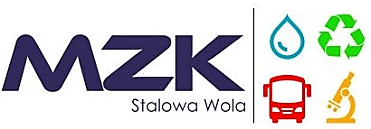 WiK/…………../ 20…….		………………………………………………………………………………………..….….….. (imię i nazwisko/ nazwa firmy/ instytucji)		………………………………………………………………………………………….…….….		(Adres lokalu, firmy, instytucji)
……………………………………………………………………………………………...…... (nr telefonu kontaktowego) SZCZEGÓŁOWE WARUNKI DOTYCZĄCE WYKONASTWA I OBSŁUGI WODOMIERZA SŁUŻĄCEGO DO PODLEWANIA ROŚLIN Wodomierz należy zamontować równolegle przed wodomierzem głównym, tak aby można było bezpośrednio odczytać ilość wody pobranej dla celów podlewania roślin.Należy zakupić wodomierz Powogaz Smart+ DN 15, Q3 1,6 m3/h i zamontować go na własny koszt.Zaopatrzyć w/w wodomierz w dwa zawory grzybkowe odcinające i zamontować zgodnie z warunkami montażu podanymi w karcie gwarancyjnej wodomierza.Wodomierz będzie przyjęty na obsługę przez Miejski Zakład Komunalny, za co będzie pobierana comiesięczna opłata abonamentowa.Zgłosić do odbioru zamontowany wodomierz w tut. Zakładzie Wodociągów i Kanalizacji.Podpisać w tut. Zakładzie Wodociągów i Kanalizacji stosowną umowę.Miejski Zakład Komunalny w Stalowej Woli nie będzie naliczał ścieków sanitarnych od pobranej wody w okresie od 1 kwietnia do 1 listopada. W pozostałym okresie od pobranej wody będzie naliczana równoważna ilość ścieków sanitarnych.	OŚWIADCZENIE	Niniejszym oświadczam, że akceptuję powyższe warunki zamontowania i używania wodomierza do celów podlewania roślin._______________________________________________________________________________________________________________Zgodnie z art. 13 rozporządzenia Parlamentu Europejskiego i Rady (UE) 2016/679 z dnia 27 kwietnia 
2016 r. w sprawie ochrony osób fizycznych w związku z przetwarzaniem danych osobowych i w sprawie swobodnego przepływu takich danych oraz uchylenia dyrektywy 95/46/WE… (Dz. Urz. UE L 119/1 z 04.05.2016), zwanego w dalszej części „RODO” informujemy, iż:administratorem Pani/Pana danych osobowych jest Miejski Zakład Komunalny Sp. z o.o., ul. Komunalna 1, 
37-450 Stalowa Wola;kontakt z Inspektorem Ochrony Danych - iod@mzk.stalowa-wola.pl;Pani/Pana dane osobowe przetwarzane będą w celu realizacji umowy - na podstawie Art. 6 ust. 1 lit. b RODO (przetwarzanie jest niezbędne do wykonania umowy, której stroną jest osoba, której dane dotyczą, lub do podjęcia działań na żądanie osoby, której dane dotyczą, przed zawarciem umowy);odbiorcami Pani/Pana danych osobowych będą wyłącznie podmioty uprawnione do uzyskania danych osobowych na podstawie przepisów prawa;Pani/Pana dane osobowe przechowywane będą w oparciu o uzasadniony interes realizowany przez administratora;Pani/Pana dane osobowe przechowywane będą przez okres trwania niniejszej umowy, a po jej wygaśnięciu lub rozwiązaniu przez okres niezbędny do ustalenia, dochodzenia lub obrony roszczeń związanych z niniejszą umową;posiada Pani/Pan prawo do żądania od administratora dostępu do danych osobowych, prawo do ich sprostowania, usunięcia lub ograniczenia przetwarzania, prawo do wniesienia sprzeciwu wobec przetwarzania, prawo do przenoszenia danych, prawo do cofnięcia zgody na przetwarzanie danych w dowolnym momencie;ma Pani/Pan prawo wniesienia skargi do organu nadzorczego;podanie danych osobowych jest dobrowolne, jednakże odmowa podania danych może skutkować odmową zawarcia umowy.Stalowa Wola, dnia ………………………………………………..Czytelny podpis ……………………………………………………..._________________________________________________________________________________________	PROTOKÓŁ ODBIORU WODOMIERZA DO PODLEWANIA ROŚLINDnia ………………………………………………..……………………………………………….Nazwisko i imię ………………………………………………..……………………………..Adres ………..………………………………………………………….…………………………Miejsce zamontowania wodomierza …..………………………………………….Nr, typ i średnica wodomierza ………………………………………………………..………………………………………………………………………………………………………..Nr plomby ……………………………………………………………………….……………..WYKONAWCA/ WŁAŚCICIEL		MIEJSKI ZAKŁAD KOMUNALNY………….………………………………………….		………….………………………………………….